Ответы можно присылать на почту panteleyeva88@yandex.ru или личными сообщениями в вкВ названии файла или перед выполненным упражнением указывайте номер группы и свою фамилию1. Посмотрите на свои долги и сдайте их. У вас осталась 1 пара. Надеюсь, что ее тоже поставят на этой неделе. Поэтому срок сдачи долгов – 6 июня. Потом я выставляю оценки и ухожу в отпуск. 2. Сдайте проект. Без него оценки за год не будет. Не надо стонать и говорить, что не успеваете и т.п. Это ваши проблемы, т.к. все материалы даны вам были в начале семестра. Прокрастинация с надеждой на то, что Людмила Геннадьевна забудет, себя не оправдала, к вашему сожалению.3. У кого нет долгов, те лакшери сваг нигга битч. Но проект все равно сдайте.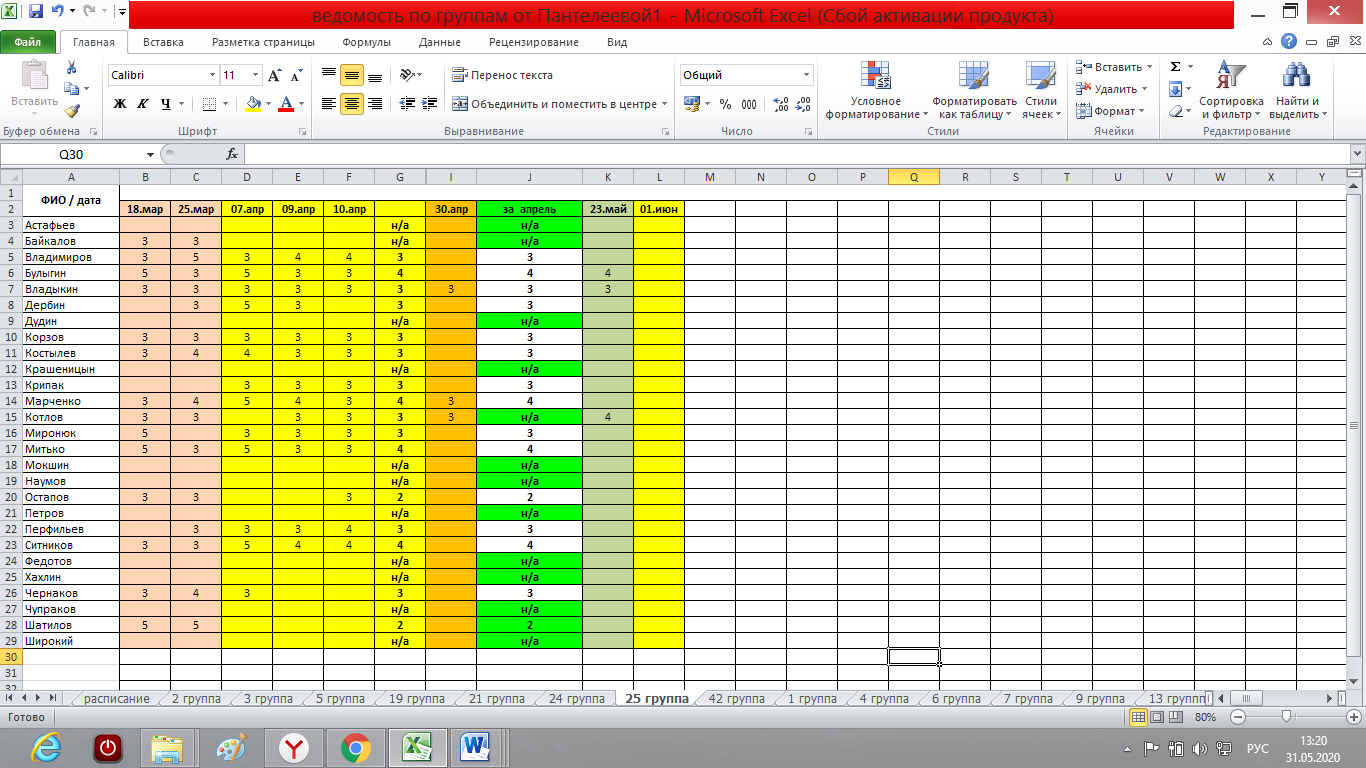 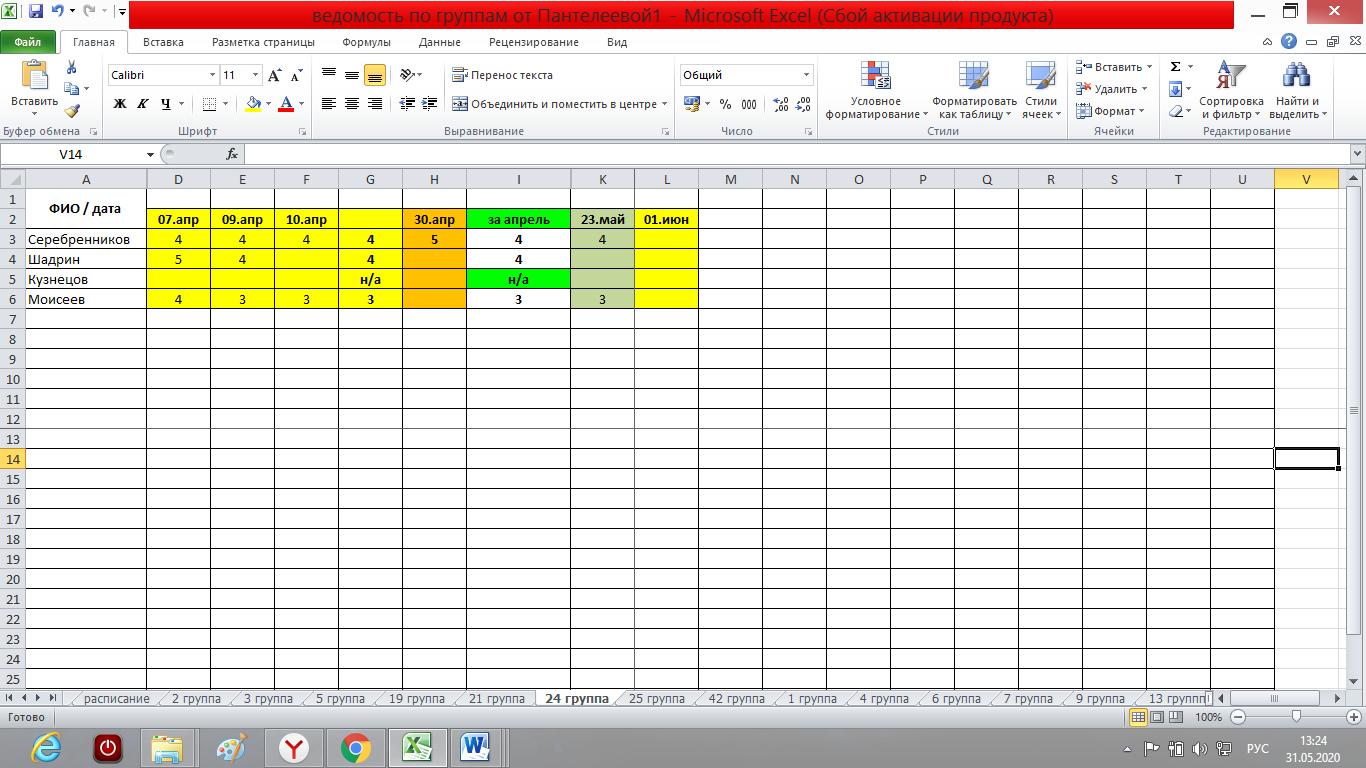 